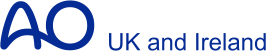 Research Grants 2022This call is open to orthopaedic, veterinary and maxillo-facial surgeons, trainees and operating room personnel involved in trauma care. Applicants should submit a completed application form of their research proposal, which may involve any aspect of musculoskeletal trauma, including hand, facio- maxillo-cranial, spine and veterinary trauma.Major Research GrantAOUK & I invite applications for research grant funding of up to £10,000Preference will be given to applications related to an MD/PhD programme and must demonstrate clear translation to improving outcomes in trauma care. Particular attention should be paid to the accompanying notes for guidance. Supporting signatures & documentation will accompany the application which must be submitted by:30 September 2022. Successful applicants will be contacted within six weeks of the closing date.Minor Research GrantAOUK & I invite applications for research grant funding of up to £5,000Preference will be given to applications related to a higher degree or pump priming activity with potential to lead to a more significant project. Particular attention should be paid to the accompanying notes for guidance.Supporting signatures & documentation must accompany the application which must be submitted by:30 September 2022. Successful applicants will be contacted within six weeks of the closing date.Application forms and notes for guidance can be obtained at the research section of the website: www.aouk.orgCompleted applications should be sent to:Mr WGP Eardley, Research and Development Chairman, AOUK (aouki1@btconnect.com)AOUK & IMarlborough House, York Business Park, Nether Poppleton, York, YO26 6RWPhone:+44 1904 787767 aouki1@btconnect.com.  Registered Charity Number:  1190596